Travelling Light Theatre Company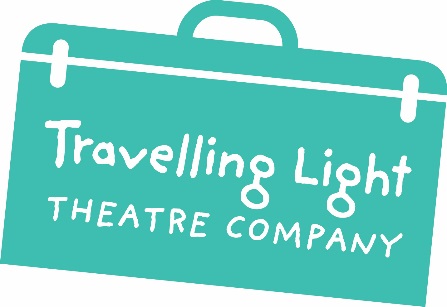 @ Barton Hill Settlement43 Ducie RoadBarton HillBristol BS5 0AXUKTel: +44 (0) 117 377 3166Fax: +44 (0) 117 377 3167Email: info@travellinglighttheatre.org.ukVolunteer Expression of Interest FormPLEASE FILL IN ALL SECTIONS OF THIS FORMThank you.This information is strictly confidential and will not be available to third parties.  Would you like to sign up for our e-newsletter?  If so, tick here CONTACT DETAILSCONTACT DETAILSFirst Name(s)SurnameOther names you may have been known byDate of BirthPresent AddressEmailMobile NumberHome NumberDBS number (if applicable) DateUpdate Service noEMERGENCY CONTACT DETAILSEMERGENCY CONTACT DETAILSNameRelationship to youContact numberIF YOU ARE CURRENTLY IN EDUCATION…IF YOU ARE CURRENTLY IN EDUCATION…Where are you studying?Who is your main teacher?Their contact details?What are you studying?IF YOU ARE WORKING…IF YOU ARE WORKING…Name of current employerTheir contact detailsYour job titleBrief description of roleI am not currently in Employment, Education or Training  □I am not currently in Employment, Education or Training  □ABOUT YOUABOUT YOUWHEN would you like to volunteer with Travelling Light?WHY would you like to volunteer with Travelling Light?Are there aspects of Travelling Light you are particularly interested in? (tick all that apply)Regular weekly Youth Theatre groups:□ 4-6s (Weds 16.30-17.30) □ 7-10s (Thurs 16.15-17.30) □ 11-13s (Thurs 18.00-19.30) □ 14-19s (Weds 18.00-19.30)Regular weekly Youth Theatre groups for disabled young people:□  7-15s (Mon 17.30-18.30) □  16-25s (Weds 19.00-20.30)□ Work in schools/colleges (all ages)□ Supporting productions □ Costume/set design □ Script Writing □ Supporting Events e.g. Festivals □ Marketing □ All of the aboveWHEN would you like to volunteer with Travelling Light?WHY would you like to volunteer with Travelling Light?Are there aspects of Travelling Light you are particularly interested in? (tick all that apply)Regular weekly Youth Theatre groups:□ 4-6s (Weds 16.30-17.30) □ 7-10s (Thurs 16.15-17.30) □ 11-13s (Thurs 18.00-19.30) □ 14-19s (Weds 18.00-19.30)Regular weekly Youth Theatre groups for disabled young people:□  7-15s (Mon 17.30-18.30) □  16-25s (Weds 19.00-20.30)□ Work in schools/colleges (all ages)□ Supporting productions □ Costume/set design □ Script Writing □ Supporting Events e.g. Festivals □ Marketing □ All of the aboveAny other additional training of experience? E.g. First AidREFERENCESREFERENCESREFEREE 1NameContactREFEREE 2NameContactI agree that all the above information is correct to the best of my knowledgeI agree that all the above information is correct to the best of my knowledgeSignedDateName (printed)